Červnové psaní velkých písmen 2024Dovedete rozhodnout, jaká písmena patří na označená místa v textu? Nevíte si s něčím rady? Zkuste najít nápovědu ve videích: Psaní názvů klášterů a kostelů; Velká písmena v názvech osob; Velká písmena v názvech svátků; Psaní velkých písmen IPracovní list pro žáky, kteří si z jakýchkoli důvodů potřebují procvičit psaní velkých písmen.  Pracovní list je možné využít také k přípravě na přijímací zkoušky ke studiu na víceletých gymnáziích i čtyřletých oborech středních škol, stejně tak ho mohou využít budoucí maturanti. _________________________________________________Vyberte správná písmena:10. červen 1348 se tradičně uvádí jako den zahájení stavby hradu, kterého se údajně vedle jeho zakladatele, ř/Římského a č/Českého krále Karla IV., zúčastnil také tehdejší p/Pražský a/Arcibiskup Arnošt z p/Pardubic. Tuto tradici založil svou kronikou Václav h/Hájek z l/Libočan, jehož údaje nejen o založení hradu, nazvaného n/Německy jako Karls-stein, v č/Češtině k/Karlův skalní hrad nebo prostě k/Karlův kámen, tedy Karlštejn, byly historicky nespolehlivé. Stačí vzpomenout, že kronikář h/Hájek „věděl“ přesně, kdy přišel p/Praotec Čech na Říp. Ani Karel IV., ani a/Arcibiskup totiž onoho dne nepobývali v Čechách. Tradičně se také uvádí, že hrad byl postaven jako místo k uložení k/Korunovačních klenotů s/Svaté ř/Říše ř/Římské a s/Svatých ostatků. Dnes převládá názor, že tento úmysl pojal Karel IV. až později. Na Karlštejně skončily i č/České k/Korunovační klenoty, které sem nechal převézt Karlův syn Václav IV. Nepobyly zde dlouho, po vypuknutí h/Husitství nechal Zikmund l/Lucemburský odvézt klenoty ze z/Země, po svém návratu na č/Český trůn v roce 1436 klenoty zase na Karlštejn vrátil, kde pak byly uloženy až do začátku t/Třicetileté války. Hrad se nachází v chráněné krajinné oblasti č/Český kras na b/Berounsku a je vlastnictvím č/České r/Republiky. O hrad se stará Národní památkový ú/Ústav. Popularitu hradu zvýšilo i jeho „účinkování“ ve filmu, natáčel se zde filmový muzikál n/Noc na Karlštejně, pro nějž se inspirací stala hra výrazného představitele l/Lumírovců Jaroslava v/Vrchlického. Řešení10. červen 1348 se tradičně uvádí jako den zahájení stavby hradu, kterého se údajně vedle jeho zakladatele, římského a českého krále Karla IV., zúčastnil také tehdejší pražský arcibiskup Arnošt z Pardubic. Tuto tradici založil svou kronikou Václav Hájek z Libočan, jehož údaje nejen o založení hradu, nazvaného německy jako Karls-stein, v češtině Karlův skalní hrad nebo prostě Karlův kámen, tedy Karlštejn, byly historicky nespolehlivé. Stačí vzpomenout, že kronikář Hájek „věděl“ přesně, kdy přišel praotec Čech na Říp. Ani Karel IV., ani arcibiskup totiž onoho dne nepobývali v Čechách. Tradičně se také uvádí, že hrad byl postaven jako místo k uložení korunovačních klenotů Svaté říše římské a svatých ostatků. Dnes převládá názor, že tento úmysl pojal Karel IV. až později. Na Karlštejně skončily i české korunovační klenoty, které sem nechal převézt Karlův syn Václav IV. Nepobyly zde dlouho, po vypuknutí husitství nechal Zikmund Lucemburský odvézt klenoty ze země, po svém návratu na český trůn v roce 1436 klenoty zase na Karlštejn vrátil, kde pak byly uloženy až do začátku třicetileté války. Hrad se nachází v chráněné krajinné oblasti Český kras na Berounsku a je vlastnictvím České republiky. O hrad se stará Národní památkový ústav. Popularitu hradu zvýšilo i jeho „účinkování“ ve filmu, natáčel se zde filmový muzikál Noc na Karlštejně, pro nějž se inspirací stala hra výrazného představitele lumírovců Jaroslava Vrchlického. Co jsem se touto aktivitou naučil(a):………………………………………………………………………………………………………………………………………………………………………………………………………………………………………………………………………………………………………………………………………………………………………………………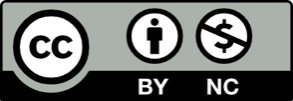 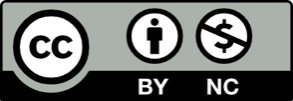 